Daffodil Group102/1, Shukrabad, Mirpur Road, Dhanmondi, Dhaka-1207 Phone: +88 02 9138234-5, Web: www.daffodil.com.bd,Corporate SIM Requisition FormPlease give tick () mark:  ROBI	Banglalink   GPRequesting Person	: Designation	:Employee ID	: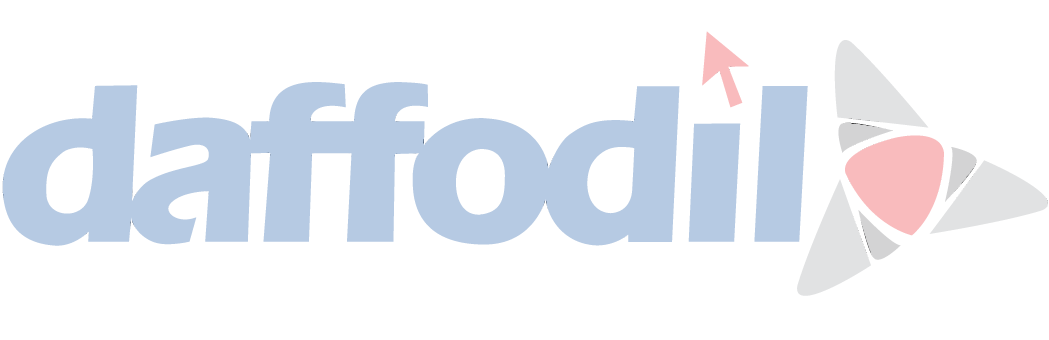 E-mail	:Department	:Contact Address	: Personal Cell Number: Corporate Cell Number (If any):New Issued Corporate Cell Number:------------------------------------------------------------------------------------Terms & ConditionsYou will be the held responsible for the connection (SIM Card) after you receiving it.You will have to surrender this connection (SIM Card) to Office before you leave the University/Job with all clearance (bill/any other charges).You must not use this connection for any illegal purpose. If found in abuse, your connection (SIM Card) will be taken back.SIM Card is not transferable.I agree with above terms & conditions. ………………….……………………………………….…                Signature & Date of Requesting PersonRecommendation of Department/Section Head: Name:Designation: Signature & Date:Approved By……………………….………..Concern’s Head Daffodil Group